KARTA IV TEMAT PISANKI WIELKANOCNE1. Poniżej linki do piosenek o pisankachPISANKI, KRASZANKI, SKARBY WIELKANOCNE.https://www.youtube.com/watch?v=qKY9oeELKn4Pisanki, pisanki - piosenka dla dziecihttps://www.youtube.com/watch?v=OTPObfVuHCYŚpiewające Brzdące - Kurka i pisanki - Piosenki dla dziecihttps://www.youtube.com/watch?v=6RH8hXpWnlkProszę posłuchać piosenek i obejrzeć teledyskiNastępnie proszę przeczytać wraz z chłopcami wiersze o pisankach ( Marcin i Bartek mogą spróbować sami)Następnie proszę wypełnić karty, dobrać je do możliwości dzieci.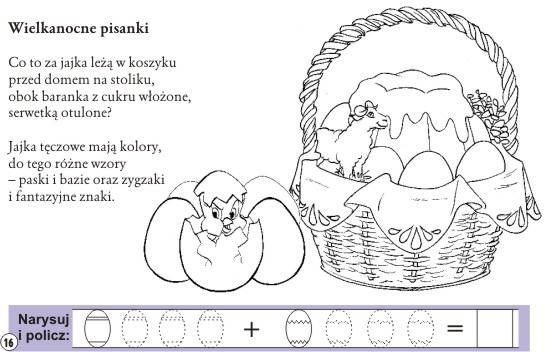 Proszę przeczytać wierszyk i pomalować pisanki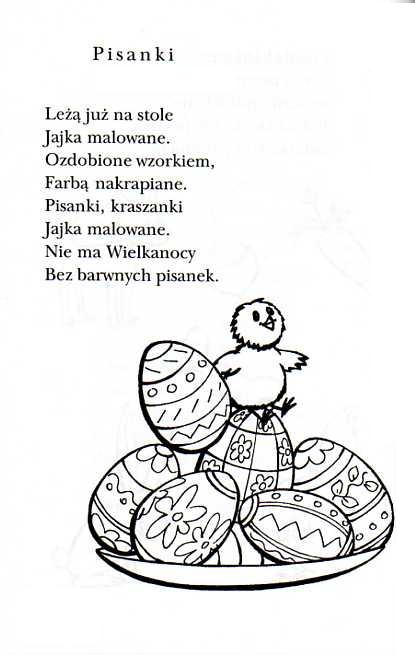 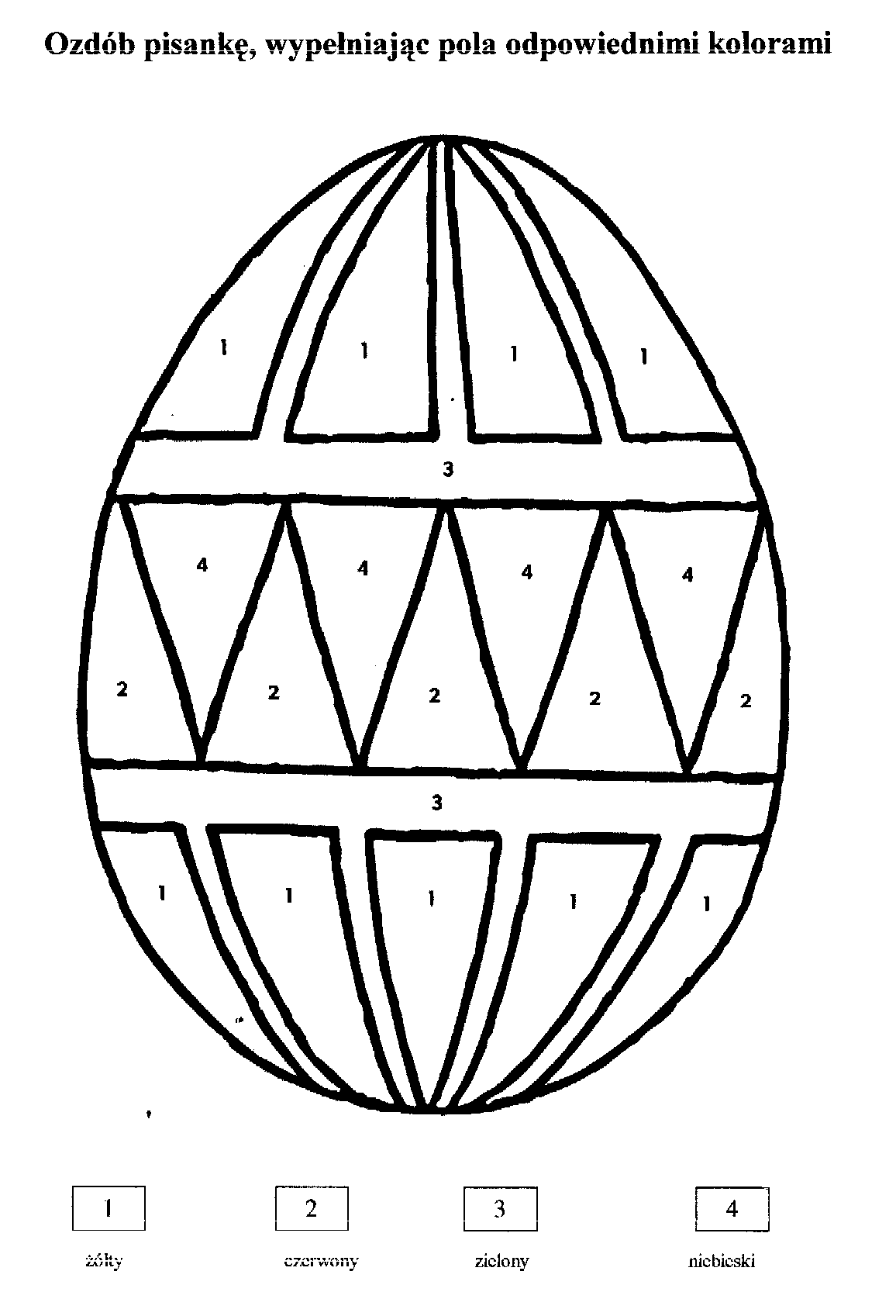 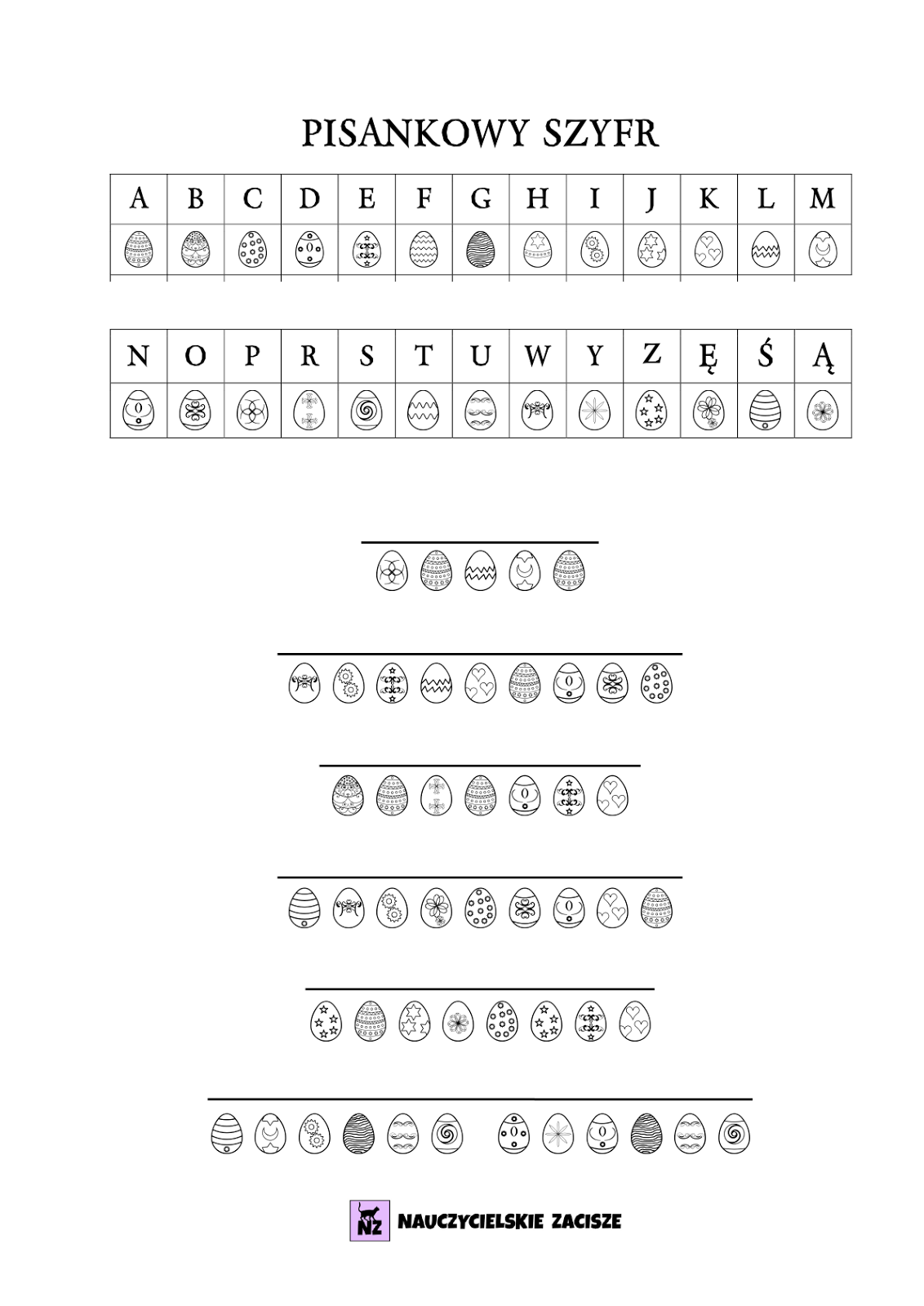 Pisanki można najpierw pomalować. Takie same na taki sam kolor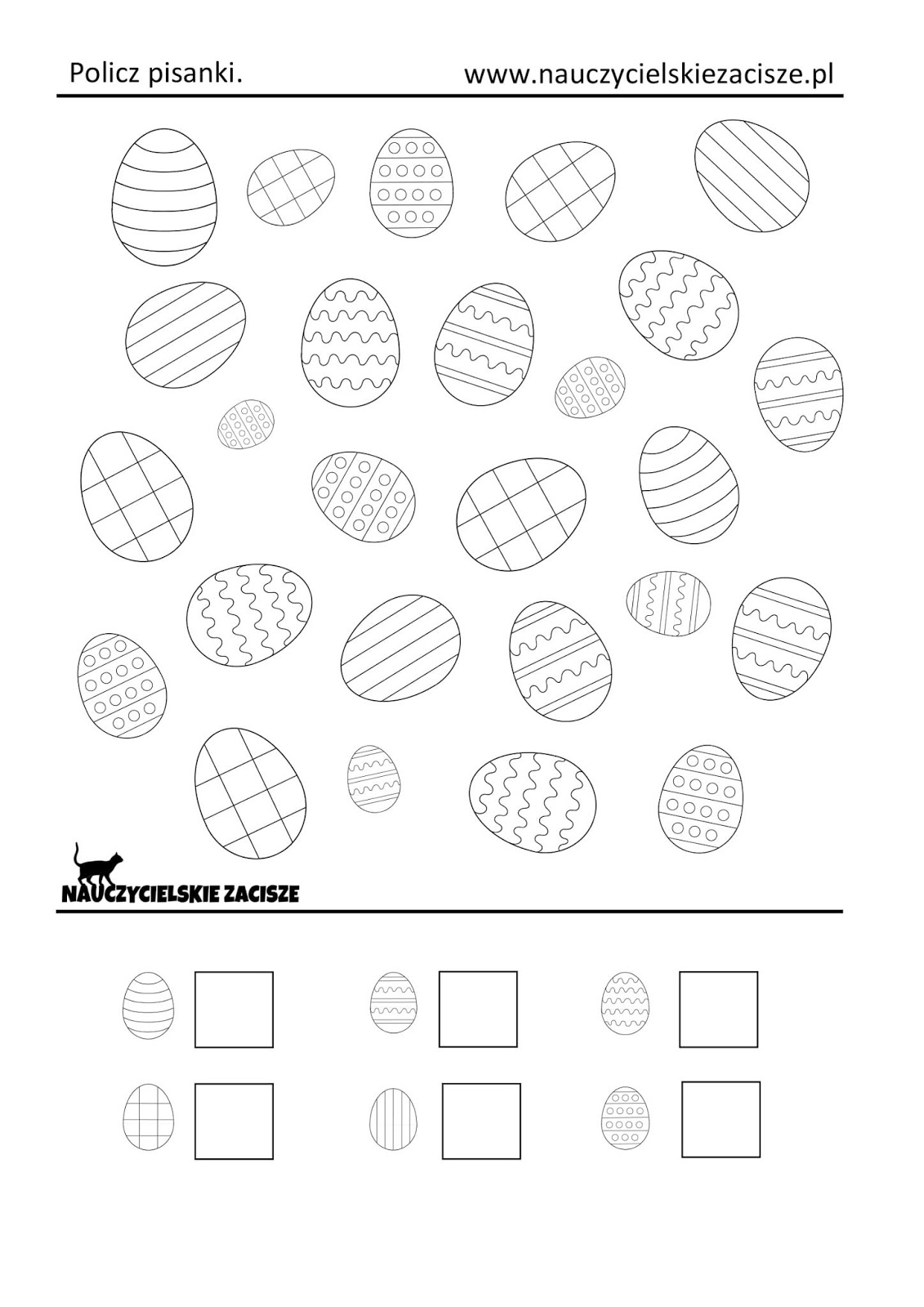 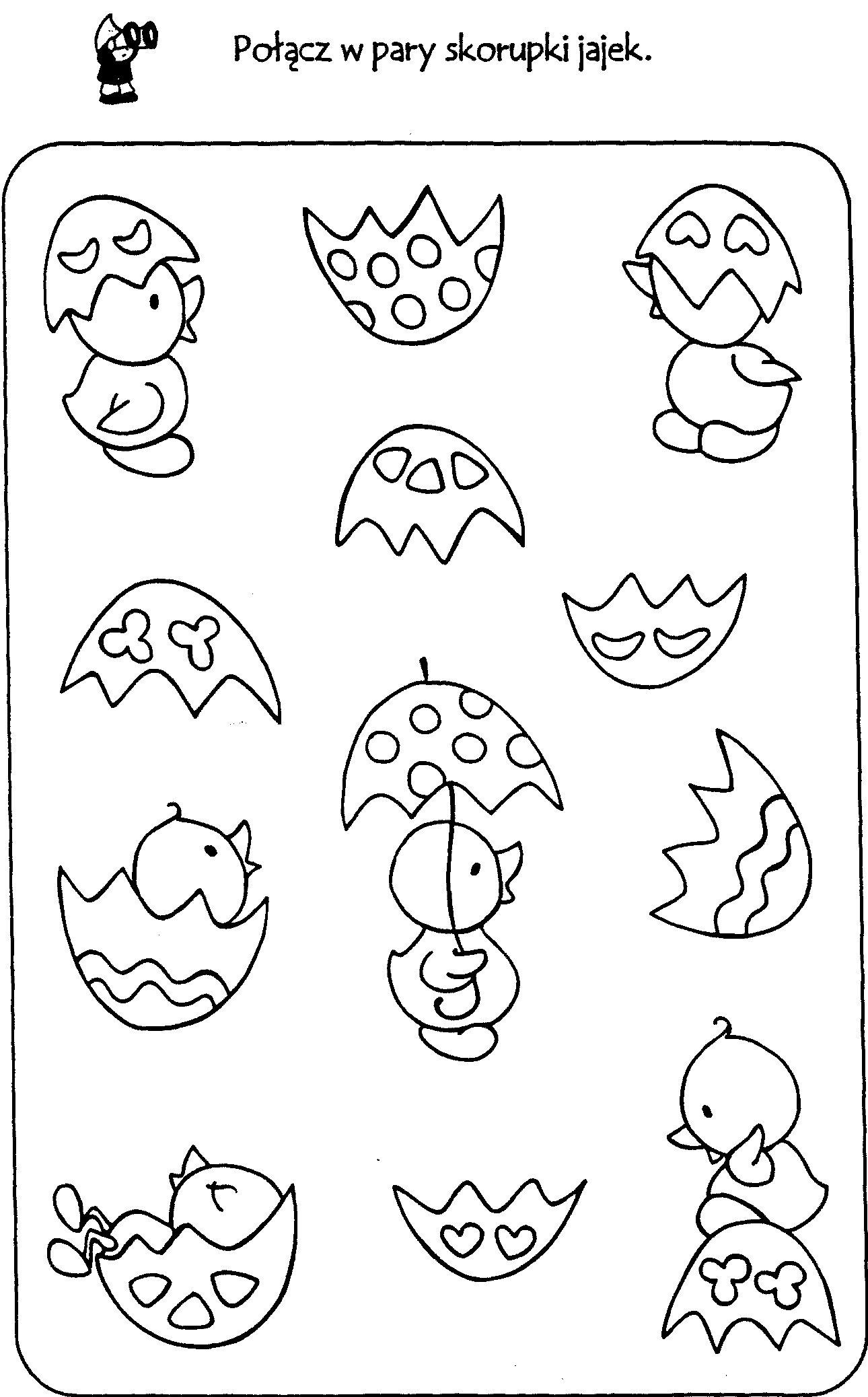 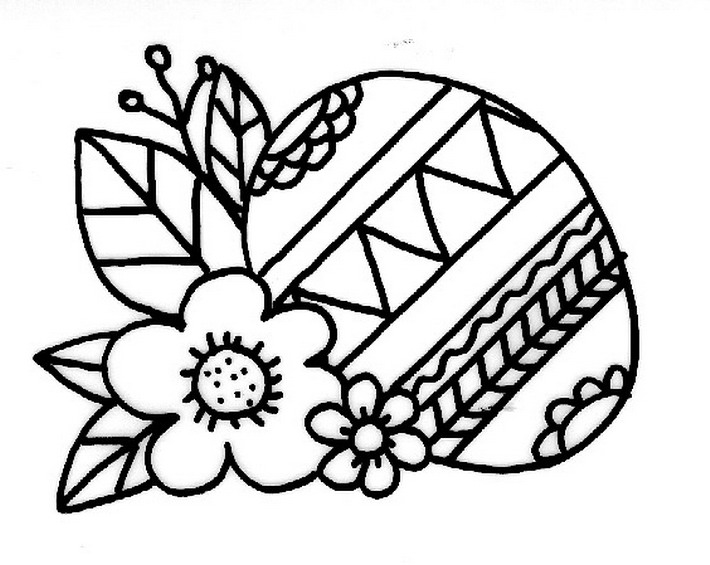 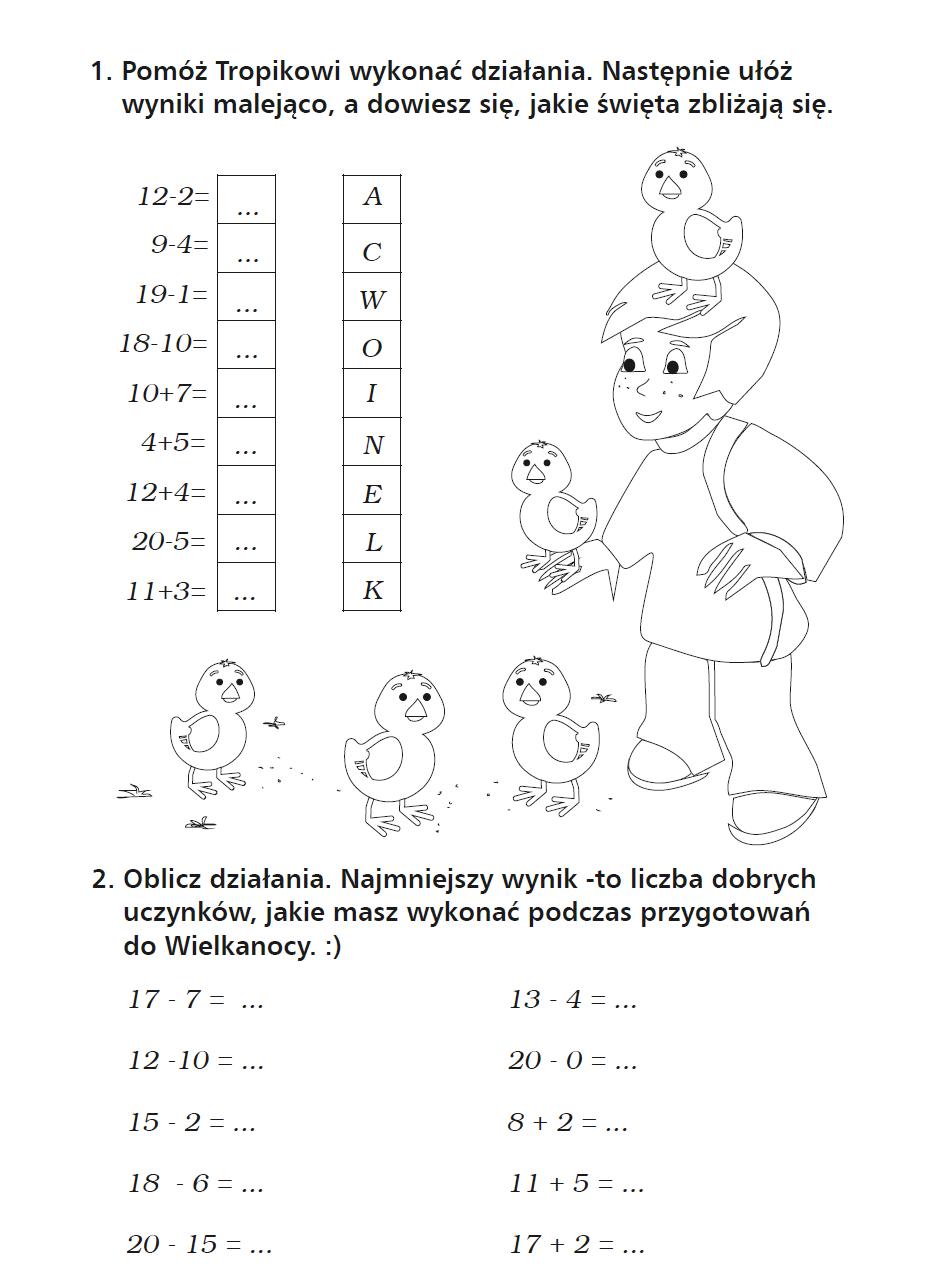 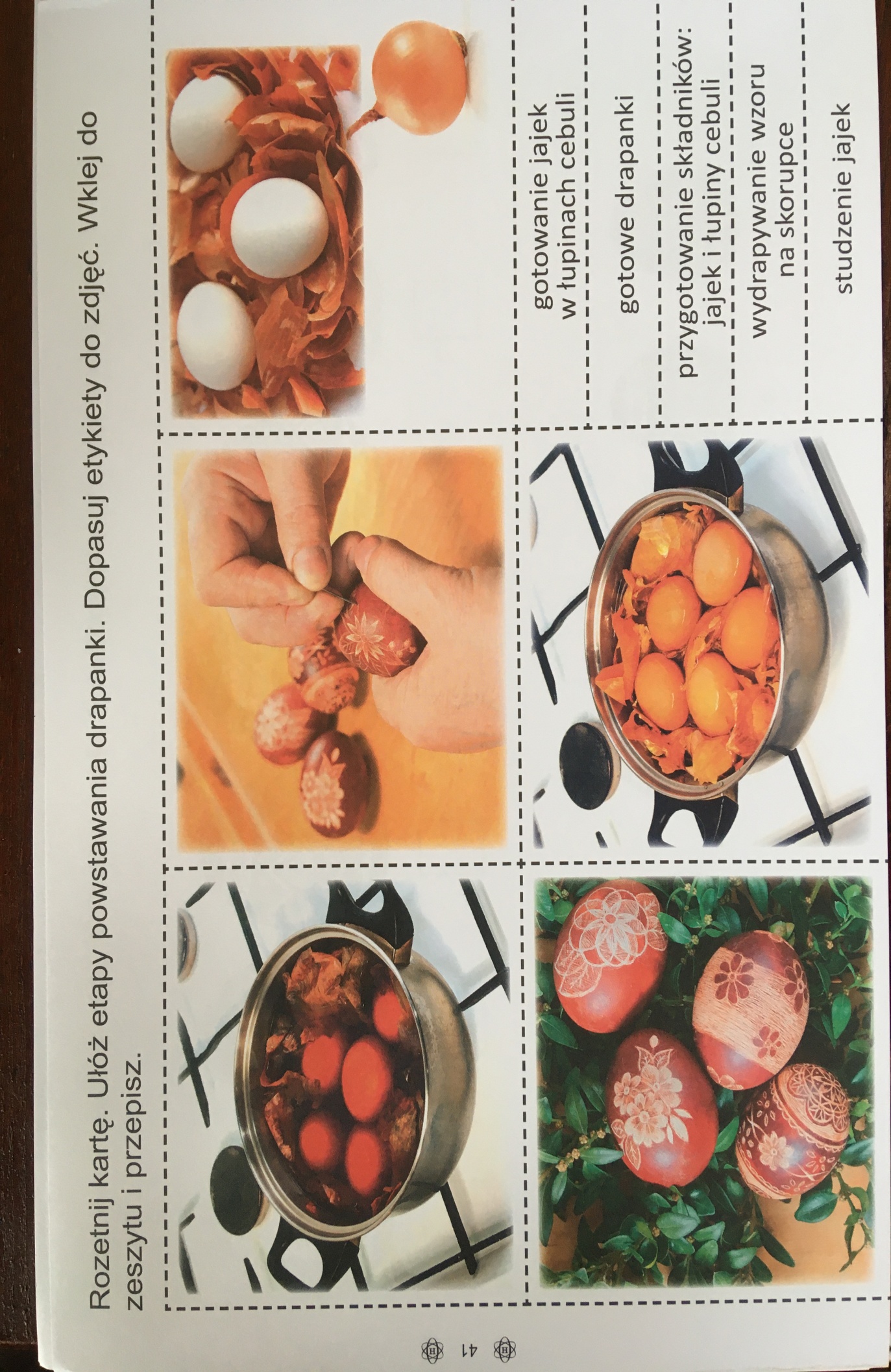 